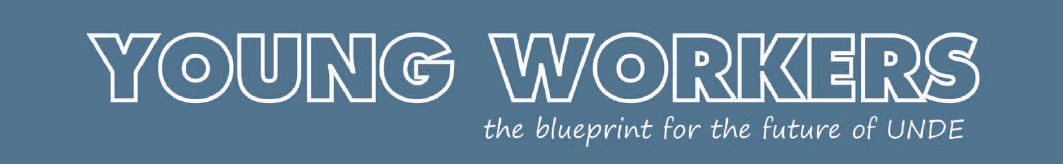 Young Workers Committee ReportCurrent membership list as of August 7th, 2023:NS – Jenny Fleet					Contact: YW_NS@unde.orgAB/N – Megan Morrison				Contact: YW_ABN@unde.orgBC – Danielle Dardengo				Contact: YW_BC@unde.orgM/S – Megan Duthie					Contact: YW_MS@unde.orgNCR – Alicia Bezanson				Contact: YW_NCR@unde.orgCSE – Freyja Wilson					Contact: YW_CSE@unde.orgNPF – Caeley Susan					Contact: YW_NPF@unde.orgQC – Pamela Grenon					Contact: YW_QC@unde.orgNL/NB – Daniel Morel				Contact: YW_NLNB@unde.orgON – Jesse Lavergne, Alt. Katie Russell		Contact: YW_ONT@unde.orgOPI – James Potts					Contact: VP_ONT@unde.orgMeetings were held virtually on April 17th, 2023 and August 13th.I am extremely pleased to announce that all 10 Regions have a Young Worker Representative! Also, a big thank you to Renée Freel for her years as YW Representative for Alberta and The North. We welcome Megan Morrison, new YW Representative for Alberta and The North.Jessie Lavergne, UNDE YW Ontario Representative, was elected as the PSAC YW Representative for Ontario at the recently-held Triennial Convention. Congratulations to Jessie!	The main goal of the August meeting was to have a final discussion concerning YW resolutions for the 2023 Triennial Convention. We discussed strategies for ensuring delegates rise in support of the resolutions that will benefit UNDE Young Workers and help build momentum in the movement. These resolutions range in scope from experience-building to ensuring participation at conventions, to a fully-funded UNDE Young Worker Conference.We also discussed a YW event to take place at convention. This will be an opportunity to raise visibility and to help recruit YWs from every region. Details will be made available by the YW Representatives.The first ever PSAC National Young Worker Conference will be taking place on September 15-17 in Toronto, Ontario. The theme is “Young Workers: Growing Union Power.” 31 applications were submitted by UNDE Young Workers and PSAC granted our component 8 delegate seats. It was encouraging to see so much interest in attending this event. Respectfully submitted,James Potts